ADAY ÖĞRETMEN YETİŞTİRME SÜRECİ FİLM İZLEME/DEĞERLENDİRME FORMU       Aday Öğretmen               Tarih          İmza 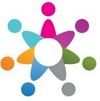          Adı SoyadıAday ÖğretmeninAdı Soyadı:Aday ÖğretmeninT.C. Kimlik Numarası:Aday ÖğretmeninBranşı:Aday ÖğretmeninOkul/Kurum-İl/İlçe:Filmin adı:Filmin gösterim yılı, süresi ve ülke:İzlemiş olduğunuz filmin kişisel ve mesleki gelişiminize nasıl bir katkıda bulunduğunu tartışınız: